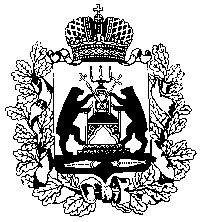 Российская Федерация НОВГОРОДСКАЯ ОБЛАСТНАЯ ДУМАСОВЕТ ПО МЕСТНОМУ САМОУПРАВЛЕНИЮРЕШЕНИЕот  02.03.2016  № 10Заслушав и обсудив информацию руководителя департамента государственного управления Новгородской области Бирюковой А.И. о реализации областного закона от 01.09.2014 № 600-ОЗ «О наградах Новгородской области», совет по местному самоуправлению при Новгородской областной Думе РЕШИЛ:1. Принять к сведению информацию руководителя департамента государственного управления Новгородской области Бирюковой А.И. о реализации областного закона от 01.09.2014 № 600-ОЗ «О наградах Новгородской области».2. Рекомендовать органам местного самоуправления муниципальных образований Новгородской области:1) осуществлять тщательный отбор кандидатов, представляемых к награждению, учитывая конкретные личные заслуги и достижения, в развитии организации, муниципального образования и Новгородской области в целом. В характеристиках личные заслуги  кандидатов аргументировать конкретными  показателями, фактами и достижениями в трудовой деятельности; 2) определять вид награды в соответствии со степенью заслуг, представляемого к награждению;3) учитывать у представляемых к награждению граждан наличие наград предприятий, организаций (по месту осуществления трудовой, общественной деятельности), расположенных на территории муниципального образования;4) представлять к очередному награждению наградой Новгородской области за новые заслуги и достижения не ранее чем через три года после предыдущего награждения;5) разместить на сайтах органов муниципальных образований актуальную нормативную правовую базу о наградах разных уровней (муниципальных, региональных, ведомственных, государственных) с целью информирования граждан о государственной наградной системе и создания условий для реализации наградной политики Новгородской области.ПредседательНовгородской областной Думы,	председатель совета 							Е.В.ПисареваО реализации областного закона от 01.09.2014 № 600-ОЗ «О наградах Новгородской области»